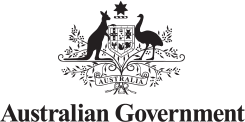 Commonwealth
Standard Grant Agreementbetween 
the Commonwealth represented by[Program Agency Organisation Legal Name]and[Program Schedule Organisation Legal Name]Grant Agreement Once completed, this document, together with each set of Grant Details and the Commonwealth Standard Grant Conditions (Schedule 1), forms an Agreement between the Commonwealth of Australia (the Commonwealth) and the Grantee.Parties to this AgreementThe GranteeThe CommonwealthThe Commonwealth of Australia represented by [Program Agency Organisation Legal name]
[Program Agency Organisation physical address]
ABN [Program Agency Organisation ABN]BackgroundThe Commonwealth has agreed to enter into this Agreement under which the Commonwealth will provide the Grantee with one or more Grants for the purpose of assisting the Grantee to undertake the associated Activity.The Grantee agrees to use each Grant and undertake each Activity in accordance with this Agreement and the relevant Grant Details.Scope of this AgreementThis Agreement comprises:(a)	this document;(b)	the Supplementary Terms from the Clause Bank (if any);(c)	the Standard Grant Conditions (Schedule 1);(d)	the Grant Details; (e)	any other document referenced or incorporated in the Grant Details.Each set of Grant Details, including Supplementary Terms (if any), only applies to the particular Grant and Activity covered by that set of Grant Details and a reference to the ‘Agreement’ in the Grant Details or the Supplementary Terms is a reference to the Agreement in relation to that particular Grant and Activity. If there is any ambiguity or inconsistency between the documents comprising this Agreement in relation to a Grant, the document appearing higher in the list will have precedence to the extent of the ambiguity or inconsistency. This Agreement represents the Parties' entire agreement in relation to each Grant provided under it and the relevant Activity and supersedes all prior representations, communications, agreements, statements and understandings, whether oral or in writing.Certain information contained in or provided under this Agreement may be used for public reporting purposes.Grant DetailsA. Purpose of the GrantThe purpose of the Grant is to:Improve outcomes for Australian Women in 6 key focus areas, including: women’s job creation; women’s economic security; women’s workforce participation; women’s leadership; women’s safety; and international engagement.This Grant is being provided under, and these Grant Details form part of, the Agreement between the Commonwealth and the Grantee.The Grant is being provided as part of the Women’s Leadership and Development program.National Women’s AlliancesB. ActivityIn undertaking this Activity, you must establish a civil society network (Alliance) to ensure women’s voices are heard in the policy making process. The intended outcomes of the National Women’s Alliances are that Alliances:represent Australian women, including underrepresented womencollaborate with policymakers to inform Government’s understanding of policy issues affecting Australian womencollaborate with policymakers to inform the development of policy solutions to issues affecting Australian women.
Alliances are expected to undertake the following activities:grow a membership base of organisations and individuals, including women who are underrepresented work collaboratively with other Alliancesconsult with Australian women to identify issues affecting Australian womengather evidence to develop solutions to priority issues affecting Australian women.
The six themes of the Alliances are: women’s safetywomen’s economic security and leadership Australian women from culturally and linguistically diverse backgroundsAboriginal and Torres Strait Islander womenwomen living in rural, regional and remote areas of AustraliaAustralian women living with disability.Performance IndicatorsThe Activity will be measured against the following Performance Indicator/s:Location InformationThe Activity will be delivered from the following site location/s:Service Area InformationThe Activity will service the following service area/s:C. Duration of the GrantThe Activity starts on 23 August 2021 and ends on 30 June 2024, which is the Activity Completion Date.The Agreement ends on 31 December 2024  or when the Commonwealth accepts all of the reports provided by the Grantee and the Grantee has repaid any Grant amount as required under this Agreement, which is the Agreement End Date.D. Payment of the Grant The total amount of the Grant is $[Overall Activity Value for all financial years] excluding GST (if applicable).A break down by Financial Year is below: The Grantee must ensure that the Grant is held in an account in the Grantee’s name and which the Grantee controls, with an authorised deposit-taking institution authorised under the Banking Act 1959 (Cth) to carry on banking business in Australia.The Grantee’s nominated bank account into which the Grant is to be paid is:The Grant will be paid in instalments by the Commonwealth in accordance with the agreed Milestones, and compliance by the Grantee with its obligations under this Agreement.InvoicingThe Grantee agrees to allow the Commonwealth to issue it with a Recipient Created Tax Invoice (RCTI) for any taxable supplies it makes in relation to the Activity.E. ReportingThe Grantee agrees to create the following reports in the form specified and to provide the reports to the Commonwealth representative in accordance with the following.E.1 Performance ReportsNone SpecifiedE.2 Activity Work Plan The Activity Work Plan will be negotiated between you and us from time to time as agreed by both parties during the life of the Agreement. Using our Activity Work Plan template it will specify the Activity Details, deliverables, timeframes for delivery and measures of achievement. It may include a budget or other administrative controls intended to help manage activity risks. Once the Activity Work Plan has been agreed by both parties it will form part of the Agreement.E.3 Financial Acquittal ReportsNon-Audited Financial Acquittal ReportYou are required to provide a non-audited financial acquittal report for each financial year funded under this Grant Agreement covering the Activity(ies) in this Schedule.A non-audited financial acquittal report is an income and expenditure statement from the grant recipient stating that grant funding was spent to perform the Activity(ies) as set out in the grant agreement. If relevant, the grant recipient must include in the statement the details of any unspent funds. Non-audited financial acquittals must be certified by the Board, Chief Executive Officer or an authorised officer of the Organisation.ORAudited Financial Acquittal Report You are required to provide an Annual Independently Audited Financial Acquittal Report for each financial year funded under this Grant Agreement covering the Activity/ies in this Schedule (in accordance with Clause 10 of the Commonwealth Standard Grant Conditions). If SACS Supplementation has been paid, confirmation must be provided that the funding was spent in accordance with the Grant Agreement.E.4 Other ReportsActivity Work Plan Report
For the purposes of this Agreement, Activity Work Plan Report means a document to be completed by you and must include progress against the deliverables and performance indicators identified in the Activity Work Plan. A standardised performance template will be provided that requires achievement against key performance criteria including engagement with a breadth of members.
Final ReportFor the purposes of this Agreement, Final Report means a document to be completed by you, on a template negotiated with us. The report must:identify if and how outcomes have been achieved;include the agreed evidence as specified in the Activity Work Plan; andidentify the total eligible expenditure incurred.F. Party representatives and address for noticesGrantee's representative and addressCommonwealth representative and email addressThe Parties' representatives will be responsible for liaison and the day-to-day management of the Grant, as well as accepting and issuing any written notices in relation to the Grant.Signatures*Note: See explanatory notes on the signature block over pageExecuted as an AgreementExplanatory notes on the signature blockIf you are an incorporated association, you must refer to the legislation incorporating the association as it will specify how documents must be executed. This process may differ between each State and Territory. If an authorised person is executing a document on behalf of the incorporated association, you should be prepared to provide evidence of this authorisation upon request.If you are a company, generally two signatories are required – the signatories can be two Directors or a Director and the Company Secretary. Affix your Company Seal, if required by your Constitution.If you are a company with a sole Director/Secretary, the Director/Secretary is required to be the signatory in the presence of a witness (the witness date must be the same as the signatory date). Affix your Company Seal, if required by your Constitution.If you are a partnership, the signatory must be a partner with the authority to sign on behalf of all partners receiving the grant. A witness to the signature is required (the witness date must be the same as the signatory date).If you are an individual, you must sign in the presence of a witness (the witness date must be the same as the signatory date).If you are a university, the signatory can be an officer authorised by the legislation creating the university to enter into legally binding documents.  A witness to the signature is required (the witness date must be the same as the signatory date).If you are a trustee of a Trust, the signatory must be a trustee (NOT the Trust) – as the trustee is the legal entity entering into the Agreement. The words ‘as trustee of the XXX Trust’ could be included at the end of the name.Full legal name of GranteeLegal entity type (e.g. individual, incorporated association, company, partnership etc)Trading or business nameAny relevant licence, registration or provider numberAustralian Company Number (ACN) or other entity identifiersAustralian Business Number (ABN)Registered for Goods and Services Tax (GST)Date from which GST registration was effectiveRegistered office (physical/postal)Relevant business place (if different)TelephoneFaxEmailOrganisation ID:Agreement ID:Program Schedule ID:Performance Indicator Description Measure Activities are completed according to scope, quality, timeframes and budget defined in the Activity Work Plan.The Department and you agree that the Activity Work Plan has been completed as specified or, in case of divergence, to a satisfactory standard.Location TypeNameAddressDirect FundedTypeService AreaFinancial YearAmount (excl. GST if applicable)2021-20222022-20232023-2024BSB NumberFinancial InstitutionAccount NumberAccount NameMilestoneAnticipated dateAmount
(excl. GST)GST (if applicable)Total
(incl. GST if applicable)Half yearly payment of 
2021-22 funds1 September 2021Half yearly payment of 2021-22 funds on acceptance of all reports to date31 January 2022Half yearly payment of 2022-23 funds on acceptance of all reports to date29 July 2022Half yearly payment of 2022-23 funds on acceptance of all reports to date31 January 2023Half yearly payment of 2023-24 funds on acceptance of all reports to date31 July 2023Half yearly payment of 2023-24 funds on acceptance of all reports to date 31 January 2024Total AmountTotal AmountMilestoneInformation to be includedDue DateActivity Work PlanOutput-level detail for the funded Activity negotiated with the Department and captured in an Activity Work Plan as per Item E.223 September 2021Activity Work Plan Report A report with progress against Activity Work Plan, compliance or other reporting as set out in Item E.416 January 2022Activity Work Plan Report A report with progress against Activity Work Plan, compliance or other reporting as set out in Item E.415 July 2022Financial Acquittal ReportFinancial Acquittal from 1 July 2021 to 
30 June 2022 as per Item E.331 October 2022Activity Work Plan Report A report with progress against Activity Work Plan, compliance or other reporting as set out in Item E.413 January 2023Activity Work Plan Report A report with progress against Activity Work Plan, compliance or other reporting as set out in Item E.414 July 2023Financial Acquittal ReportFinancial Acquittal from 1 July 2022 to 
30 June 2023 as per Item E.331 October 2023Activity Work Plan Report A report with progress against Activity Work Plan, compliance or other reporting as set out in Item E.415 January 2024Activity Work Plan Report A report with progress against Activity Work Plan, compliance or other reporting as set out in Item E.415 July 2024Final ReportA report on outcomes for the funded Activity based on monitoring and data collection methods agreed with between the Parties as set out in Item E.431 October 2024Financial Acquittal ReportFinancial Acquittal from 1 July 2023 to 
30 June 2024 as per Item E.331 October 2024Grantee’s representative namePositionBusiness hours telephoneE-mailBusiness hours telephoneNot ApplicableE-mailOrganisation ID:Agreement ID:Program Schedule ID:Signed for and on behalf of the Commonwealth of Australia by the relevant Delegate, represented by and acting through [Program Agency Organisation Legal Name], ABN [Program Agency Organisation ABN] in the presence of:Signed for and on behalf of the Commonwealth of Australia by the relevant Delegate, represented by and acting through [Program Agency Organisation Legal Name], ABN [Program Agency Organisation ABN] in the presence of:Signed for and on behalf of the Commonwealth of Australia by the relevant Delegate, represented by and acting through [Program Agency Organisation Legal Name], ABN [Program Agency Organisation ABN] in the presence of:(Name of Departmental Representative)(Signature of Departmental Representative)…./…./……(Position of Departmental Representative)(Name of Witness in full)(Signature of Witness)…./…./……Signed for and on behalf of [Program Schedule Organisation Legal Name], ABN  in accordance with its rules, and who warrants they are authorised to sign this Agreement:Signed for and on behalf of [Program Schedule Organisation Legal Name], ABN  in accordance with its rules, and who warrants they are authorised to sign this Agreement:Signed for and on behalf of [Program Schedule Organisation Legal Name], ABN  in accordance with its rules, and who warrants they are authorised to sign this Agreement:(Name and position held by Signatory)(Signature)…./…./……(Name and position held by second Signatory/Name of Witness)(Signature of second Signatory/Witness)…./…./……